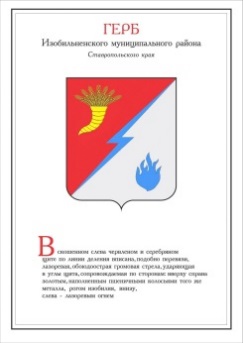 ДУМА ИЗОБИЛЬНЕНСКОГО городского округаСТАВРОПОЛЬСКОГО КРАЯПЕРВОГО СОЗЫВАРЕШЕНИЕ18 декабря 2020 года                      г. Изобильный                                №461Об утверждении Плана мониторинга правоприменения в Думе Изобильненского городского округа Ставропольского края на 2021 годВ соответствии с Порядком организации и проведения мониторинга правоприменения в Думе Изобильненского городского округа Ставропольского края, утвержденным решением Думы Изобильненского городского округа Ставропольского края от 29 июня 2018 года №151Дума Изобильненского городского округа Ставропольского краяРЕШИЛА:1. Утвердить План мониторинга правоприменения в Думе Изобильненского городского округа Ставропольского края на 2021 год согласно приложению.2. Настоящее решение вступает в силу со дня его принятия.Председатель Думы Изобильненского городского округа Ставропольского края                                                               А.М. РоговПлан мониторинга правоприменения в Думе Изобильненского городского округа Ставропольского края на 2021 годПриложение к решению Думы Изобильненского городского округа Ставропольского краяот 18 декабря 2020 года №461№ п/пНаименование нормативного правового акта, вопроса регулирования несколькими нормативными правовыми актами в определенной сфере деятельности либо общественных отношений, требующих урегулированияИсполнитель(соисполнитель)Срокосуществлениямониторинга12341.Решение Думы Изобильненского городского округа Ставропольского края от 29 июня 2018 года №150 «О Порядке размещения сведений о доходах, расходах, об имуществе и обязательствах имущественного характера лиц, замещающих муниципальные должности, и членов их семей на официальном портале органов местного самоуправления Изобильненского городского округа Ставропольского края в информационно-телекоммуникационной сети «Интернет» и предоставления этих сведений средствам массовой информации для опубликования»аппарат Думы Изобильненского городского округа Ставропольского края (далее – аппарат Думы городского округа)отдел правового и кадрового обеспечения администрации Изобильненского городского округа Ставропольского края (далее – отдел правового и кадрового обеспечения) (по согласованию) комитет Думы Изобильненского городского округа Ставропольского края по вопросам законности и местного самоуправления (далее – комитет по законности)I квартал2.Решение Думы Изобильненского городского округа Ставропольского края от 28 февраля 2020 года №373 «Об утверждении Порядка командирования Главы Изобильненского городского округа Ставропольского края, муниципальных служащих органов местного самоуправления Изобильненского городского округа Ставропольского края»отдел правового и кадрового обеспечения (по согласованию)комитет по законностикомитет Думы Изобильненского городского округа Ставропольского края по вопросам бюджета и экономики (далее – комитет по вопросам бюджета)аппарат Думы городского округа I квартал12343.Муниципальные правовые акты представительных органов городских и сельских поселений, входивших в состав Изобильненского муниципального района Ставропольского края до его преобразования в Изобильненский городской округ Ставропольского края, в сфере создания условий для предоставления транспортных услуг населению и организации транспортного обслуживания населения в границах соответствующих территорийотдел строительства, жилищно-коммунального и дорожного хозяйства администрации Изобильненского городского округа Ставропольского края (далее – отдел жилищно-коммунального хозяйства) (по согласованию)комитет Думы Изобильненского городского округа Ставропольского края по вопросам управления собственностью городского округа, промышленности, транспорта, связи и коммунального хозяйства (далее – комитет по вопросам управления собственностью городского округа)I квартал4.Муниципальные правовые акты представительных органов городских и сельских поселений, входивших в состав Изобильненского муниципального района Ставропольского края до его преобразования в Изобильненский городской округ Ставропольского края, в сфере создания условий для массового отдыха жителей и организации обустройства мест массового отдыха населения на соответствующих территорияхотдел жилищно-коммунального хозяйства (по согласованию)отдел социального развития и туризма администрации Изобильненского городского округа Ставропольского края (по согласованию)комитет по вопросам управления собственностью городского округакомитет Думы Изобильненского городского округа Ставропольского края по социальной политике, вопросам здравоохранения, образования, культуры, спорта и взаимоотношений с общественными организациямиI квартал12345.Организация и осуществление муниципального контроля в рамках полномочий органов местного самоуправления по решению вопросов местного значения Изобильненского городского округа в связи с вступлением в силу 01 июля 2021 года Федерального закона от             31 июля 2020 года №248-ФЗ «О государственном контроле (надзоре) и муниципальном контроле в Российской Федерации»администрация Изобильненского городского округа Ставропольского края (далее – администрация городского округа) комитеты Думы Изобильненского городского округа Ставропольского края (далее - комитеты Думы городского округа)II квартал6.Решение Думы Изобильненского городского округа Ставропольского края от 01 марта 2019 года №245 «О Порядке рассмотрения Думой Изобильненского городского округа Ставропольского края проектов муниципальных программ Изобильненского городского округа Ставропольского края и предложений о внесении в них изменений»аппарат Думы городского округа Контрольно-счетный орган Изобильненского городского округа Ставропольского края комитеты Думы городского округаII квартал7.Решение Думы Изобильненского городского округа Ставропольского края от 17 ноября 2017 года №60 «О введении в действие на территории Изобильненского городского округа Ставропольского края системы налогообложения в виде единого налога на вмененный доход для отдельных видов деятельности» отдел экономического развития, стратегического планирования и статистики администрации Изобильненского городского округа Ставропольского края (по согласованию)комитет по вопросам бюджетаII квартал8. Решение Думы Изобильненского городского округа Ставропольского края от 20 февраля 2018 года  №92 «О Порядке разработки проектов решений Думы Изобильненского городского округа Ставропольского края, внесения их на рассмотрение, принятия решений Думы Изобильненского городского округа Ставропольского края и вступления их в силу»аппарат Думы городского округакомитет по вопросам законности II квартал12349.Муниципальные правовые акты представительных органов городских и сельских поселений, входивших в состав Изобильненского муниципального района Ставропольского края до его преобразования в Изобильненский городской округ Ставропольского края, в сфере выявления, перемещения, признания бесхозяйными и утилизации брошенных (в том числе разукомплектованных) транспортных средств на соответствующих территорияхотдел имущественных и земельных отношений администрации Изобильненского городского округа Ставропольского края (далее – отдел имущественных и земельных отношений) (по согласованию)отдел жилищно-коммунального хозяйства (по согласованию)комитет по вопросам управления собственностью городского округаIII квартал10.Решение Думы Изобильненского городского округа Ставропольского края от 30 октября 2018 года №188 «О Порядке принятия решений о создании, реорганизации и ликвидации муниципальных предприятий Изобильненского городского округа Ставропольского края»отдел имущественных и земельных отношений (по согласованию)комитет по вопросам управления собственностью городского округаIII квартал11.Решение Солнечнодольского поселкового Совета депутатов Изобильненского района Ставропольского края от 03 августа 2017 года №68 «Об утверждении границ территориального общественного самоуправления на территории муниципального образования поселка Солнечнодольска Изобильненского района Ставропольского края»отдел по работе с территориями администрации Изобильненского городского округа Ставропольского края (по согласованию)Солнечнодольское территориальное управление администрации Изобильненского городского округа Ставропольского края (далее – Солнечнодольское территориальное управление) (по согласованию)комитет по вопросам законностиIII квартал12.Полномочия органов местного самоуправления городского округа, установленные водным законодательством Российской Федерации администрация городского округа комитеты Думы городского округаIV квартал123413.Решение Солнечнодольского поселкового Совета депутатов Изобильненского района Ставропольского края от 16 апреля 2014 года №168 «Об утверждении Правил пользования системой технического водоснабжения в микрорайоне №3 пос. Солнечнодольск Изобильненского района Ставропольского края»Солнечнодольское территориальное управление (по согласованию)отдел жилищно-коммунального хозяйства (по согласованию)комитет по вопросам управления собственностью городского округаIV квартал 14.Постановления председателя Думы Изобильненского городского округа Ставропольского края в сфере противодействия коррупцииаппарат Думы городского округа IV квартал